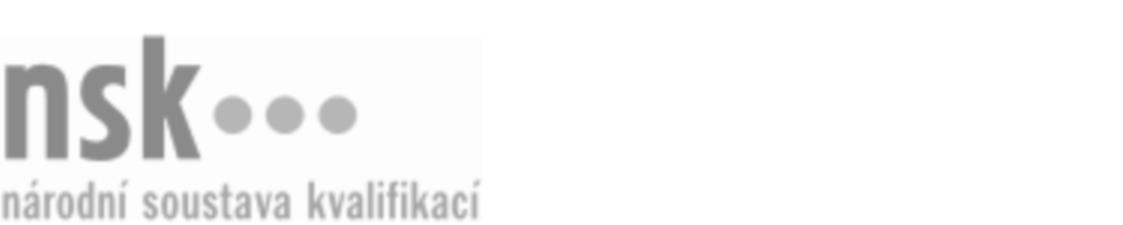 Kvalifikační standardKvalifikační standardKvalifikační standardKvalifikační standardKvalifikační standardKvalifikační standardKvalifikační standardKvalifikační standardMontér výtahů specialista / montérka výtahů specialistka (kód: 23-047-H) Montér výtahů specialista / montérka výtahů specialistka (kód: 23-047-H) Montér výtahů specialista / montérka výtahů specialistka (kód: 23-047-H) Montér výtahů specialista / montérka výtahů specialistka (kód: 23-047-H) Montér výtahů specialista / montérka výtahů specialistka (kód: 23-047-H) Montér výtahů specialista / montérka výtahů specialistka (kód: 23-047-H) Montér výtahů specialista / montérka výtahů specialistka (kód: 23-047-H) Autorizující orgán:Ministerstvo průmyslu a obchoduMinisterstvo průmyslu a obchoduMinisterstvo průmyslu a obchoduMinisterstvo průmyslu a obchoduMinisterstvo průmyslu a obchoduMinisterstvo průmyslu a obchoduMinisterstvo průmyslu a obchoduMinisterstvo průmyslu a obchoduMinisterstvo průmyslu a obchoduMinisterstvo průmyslu a obchoduMinisterstvo průmyslu a obchoduMinisterstvo průmyslu a obchoduSkupina oborů:Strojírenství a strojírenská výroba (kód: 23)Strojírenství a strojírenská výroba (kód: 23)Strojírenství a strojírenská výroba (kód: 23)Strojírenství a strojírenská výroba (kód: 23)Strojírenství a strojírenská výroba (kód: 23)Strojírenství a strojírenská výroba (kód: 23)Týká se povolání:Montér výtahů specialistaMontér výtahů specialistaMontér výtahů specialistaMontér výtahů specialistaMontér výtahů specialistaMontér výtahů specialistaMontér výtahů specialistaMontér výtahů specialistaMontér výtahů specialistaMontér výtahů specialistaMontér výtahů specialistaMontér výtahů specialistaKvalifikační úroveň NSK - EQF:333333Odborná způsobilostOdborná způsobilostOdborná způsobilostOdborná způsobilostOdborná způsobilostOdborná způsobilostOdborná způsobilostNázevNázevNázevNázevNázevÚroveňÚroveňObjasnění funkce elektrických zařízení výtahuObjasnění funkce elektrických zařízení výtahuObjasnění funkce elektrických zařízení výtahuObjasnění funkce elektrických zařízení výtahuObjasnění funkce elektrických zařízení výtahu33Zapojování přístrojů a elektrické instalace výtahu v šachtěZapojování přístrojů a elektrické instalace výtahu v šachtěZapojování přístrojů a elektrické instalace výtahu v šachtěZapojování přístrojů a elektrické instalace výtahu v šachtěZapojování přístrojů a elektrické instalace výtahu v šachtě33Zapojování přístrojů a elektrické instalace výtahu ve strojovněZapojování přístrojů a elektrické instalace výtahu ve strojovněZapojování přístrojů a elektrické instalace výtahu ve strojovněZapojování přístrojů a elektrické instalace výtahu ve strojovněZapojování přístrojů a elektrické instalace výtahu ve strojovně33Měření elektrických veličinMěření elektrických veličinMěření elektrických veličinMěření elektrických veličinMěření elektrických veličin33Seřizování mechanických částí výtahuSeřizování mechanických částí výtahuSeřizování mechanických částí výtahuSeřizování mechanických částí výtahuSeřizování mechanických částí výtahu33Přezkoušení elektrického výtahu po ukončení montážePřezkoušení elektrického výtahu po ukončení montážePřezkoušení elektrického výtahu po ukončení montážePřezkoušení elektrického výtahu po ukončení montážePřezkoušení elektrického výtahu po ukončení montáže33Přezkoušení hydraulického výtahu po ukončení montážePřezkoušení hydraulického výtahu po ukončení montážePřezkoušení hydraulického výtahu po ukončení montážePřezkoušení hydraulického výtahu po ukončení montážePřezkoušení hydraulického výtahu po ukončení montáže33Montér výtahů specialista / montérka výtahů specialistka,  29.03.2024 9:36:47Montér výtahů specialista / montérka výtahů specialistka,  29.03.2024 9:36:47Montér výtahů specialista / montérka výtahů specialistka,  29.03.2024 9:36:47Montér výtahů specialista / montérka výtahů specialistka,  29.03.2024 9:36:47Strana 1 z 2Strana 1 z 2Kvalifikační standardKvalifikační standardKvalifikační standardKvalifikační standardKvalifikační standardKvalifikační standardKvalifikační standardKvalifikační standardPlatnost standarduPlatnost standarduPlatnost standarduPlatnost standarduPlatnost standarduPlatnost standarduPlatnost standarduStandard je platný od: 16.12.2022Standard je platný od: 16.12.2022Standard je platný od: 16.12.2022Standard je platný od: 16.12.2022Standard je platný od: 16.12.2022Standard je platný od: 16.12.2022Standard je platný od: 16.12.2022Montér výtahů specialista / montérka výtahů specialistka,  29.03.2024 9:36:47Montér výtahů specialista / montérka výtahů specialistka,  29.03.2024 9:36:47Montér výtahů specialista / montérka výtahů specialistka,  29.03.2024 9:36:47Montér výtahů specialista / montérka výtahů specialistka,  29.03.2024 9:36:47Strana 2 z 2Strana 2 z 2